          ISTITUTO COMPRENSIVO RAFFAELLO SANZIO - C.F. 82001830437 C.M. MCIC813001 - MCIC813001 - I.C. SANZIO - PORTO POTENZA PICENAProt. 0001761/U del 04/04/2020 19:16:01 IV.10 - Alunni: certificati, attestazioni, dichiarazioni, procedimenti vari e comunicazione famiglie                          ISTITUTO COMPRENSIVO “Raffaello Sanzio”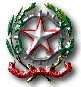          Viale Piemonte 19 fraz. Porto Potenza Picena - 62018 Potenza Picena (MC)-Tel. 0733688197 *Cod. Mecc. MCIC813001 - C. F. 82001830437 – Codice Univoco ufficio UFR3KA –                   Sito Web www.icrsanzio.edu.it -e-mail mcic813001@istruzione.it  PEC mcic813001@pec.istruzione.it 	 	 	 	 	 	          	   Al Dirigente scolastico     I.C. “R. Sanzio” 62018 Porto Potenza Picena MC) I sottoscritti ___________________________________ _____________________________________ genitori dell’alunno ________________________________________________ frequentante la scuola ___________________________________ classe________ sez. ____, a seguito della sospensione delle attività didattiche in presenza e all’attuazione di percorsi di didattica a distanza avviata da codesto Istituto, 	 	 	 	CHIEDONOla concessione in comodato d’uso temporaneo a titolo gratuito, per il periodo dal _______________ al ________________ , di un notebook. A tal fine dichiarano (barrare le affermazioni di interesse): di non avere a disposizione nessun computer nella propria famiglia; di impegnarsi, su richiesta della scuola, a fornire successivamente certificazione relativa alla condizione economica sfavorevole; di accettare incondizionatamente i materiali in uso “così come si presentano”; di utilizzare i materiali indicati per le sole attività previste; di conservare in modo adeguato ed in luogo appropriato i materiali concessi in comodato; o di restituire tempestivamente al termine del periodo richiesto i materiali concessi in comodato; o di rifondere i danni derivanti da uso improprio, mancata o incompleta restituzione dei materiali concessi in comodato. 	Porto Potenza Picena ____/____/_______ 	 	 	Firma dei genitori  Da compilare da parte del genitore che si presenta alla consegna)  Consegnato in data ______/_______/_________ al seguente assegnatario: _______________________________ _________________________________  ( ________________) 	 	(In stampatello) 	                                                    (Firma)                                              (padre/madre dell’alunno) Firma dell’addetto alla consegna     _____________________________________  